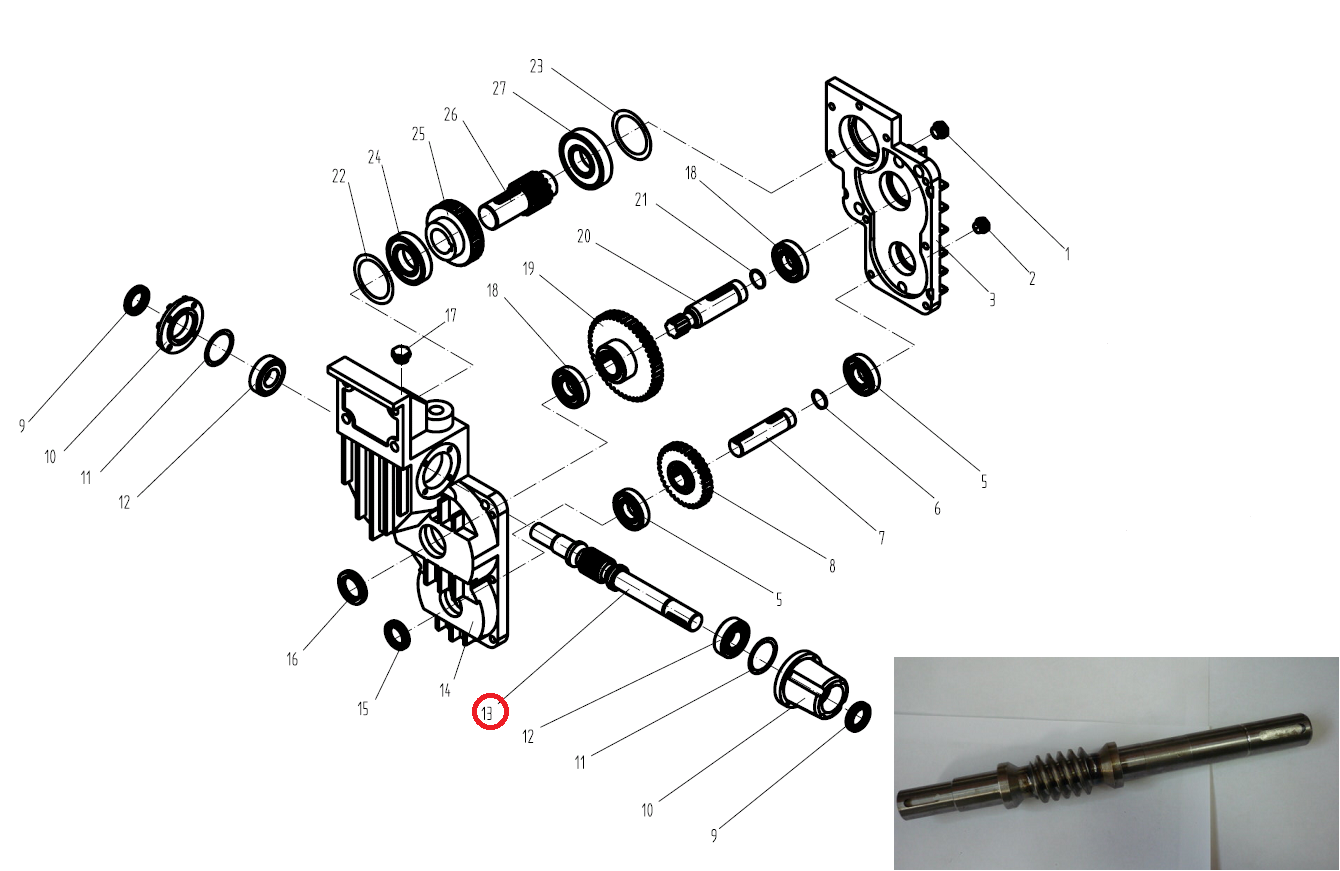 Код из 1САртикулНаименование/ Бренд/ПоставщикРазмер, ммМатериалМесто установки/НазначениеF0017086OOTY-20801Вал червячной передачи 20801 (первый редуктор)L=300d₁=25d₂=22МеталлЧетырехсторонний станок MB 4015, 4020, 4023/первый редуктор подачиF0017086OOTY-20801L=300d₁=25d₂=22МеталлЧетырехсторонний станок MB 4015, 4020, 4023/первый редуктор подачиF0017086OOTY-20801V-HoldL=300d₁=25d₂=22МеталлЧетырехсторонний станок MB 4015, 4020, 4023/первый редуктор подачи